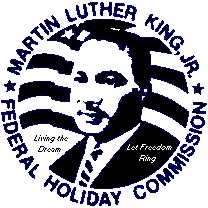 Event SponsorshipDiamond Sponsor ………………………………… …………………………. $5000Platinum Sponsor …………………………………… ………………………. $2500Gold Sponsor ………………………………………………………...………. $1500Silver Sponsor………………………………………………………...………. $1000Bronze Sponsor……………………………………………………...…………  $750Ad DescriptionsIf possible, ads should be produced in PDF format and emailed tomlk2020@att.netDeadline for ad copy is December 30, 2019Full Page $ 250 (8” x 9.5)Half Page $150 (4.93” x 9.5”)Dinner Ticket ReservationTables of 10 seats & Full-Page Ad …. $500 per tableTables of 10 seats …. $350 per tableDinner Tickets ………$40 each